考核评议模块系统实现委员、专委会对承办单位办理打分、专委会、承办单位对委员撰写提案质量打分委员对承办单位打分委员对承办单位反馈意见,填写分数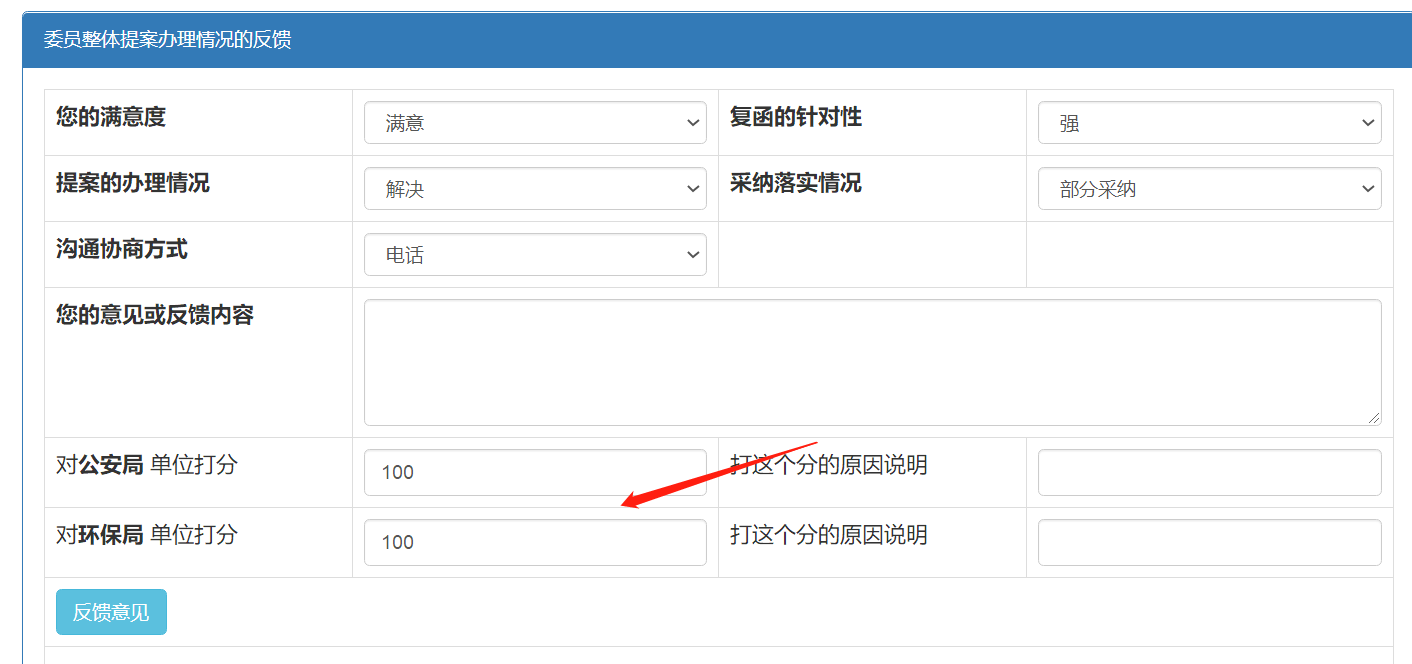 二、专委会对承办单位打分2.1 登录入口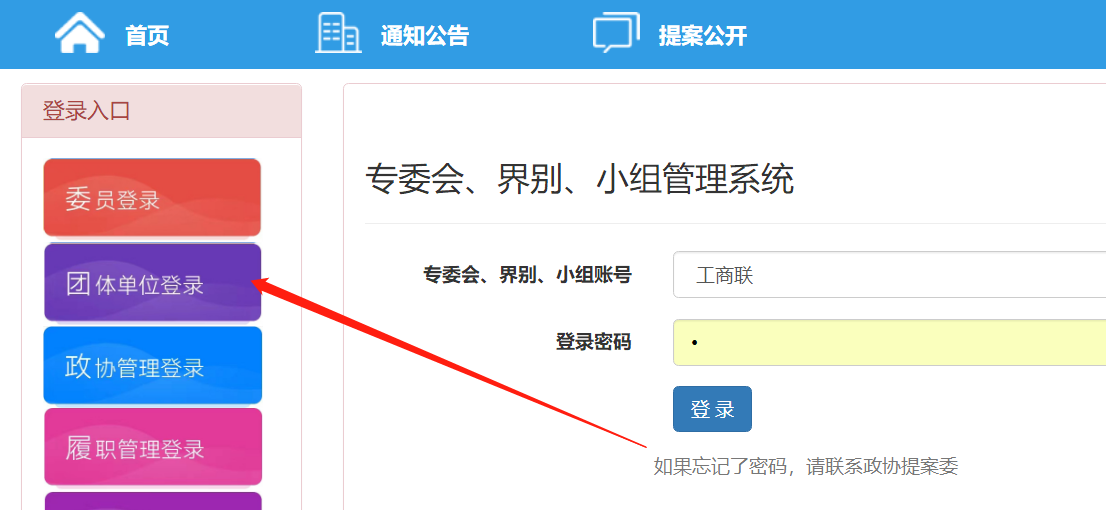 2.2 督办列表功能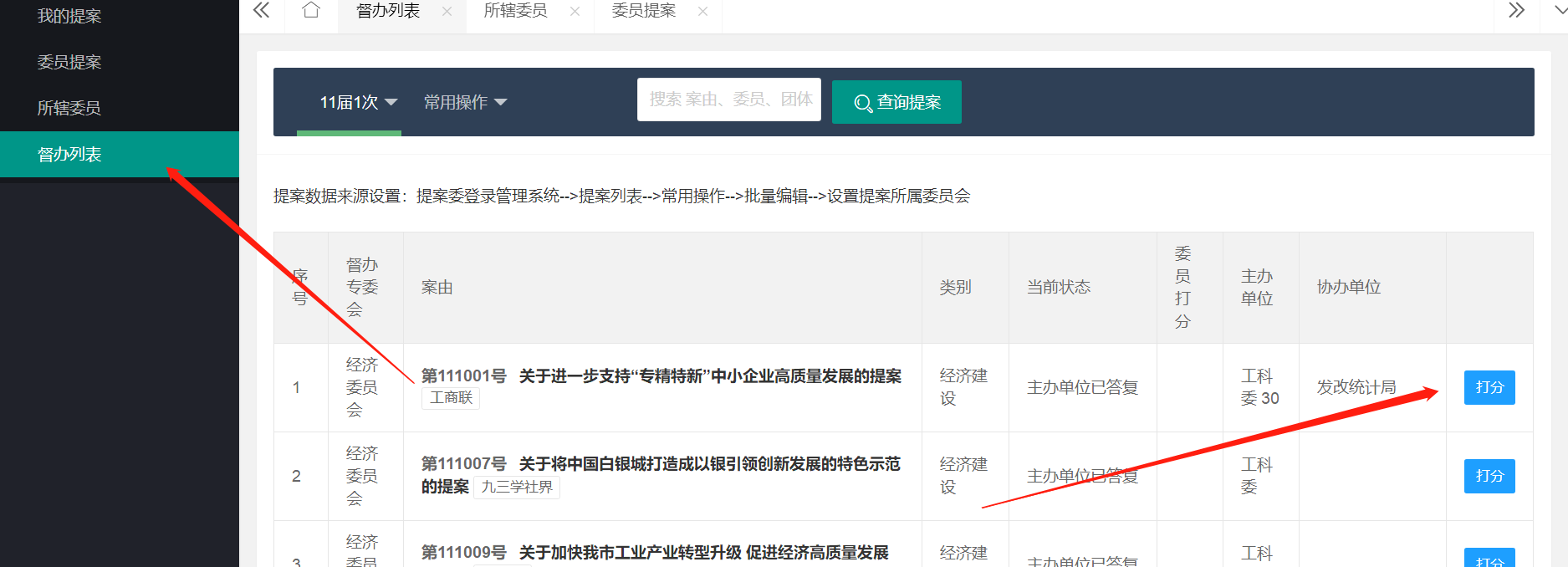 点击“打分”按钮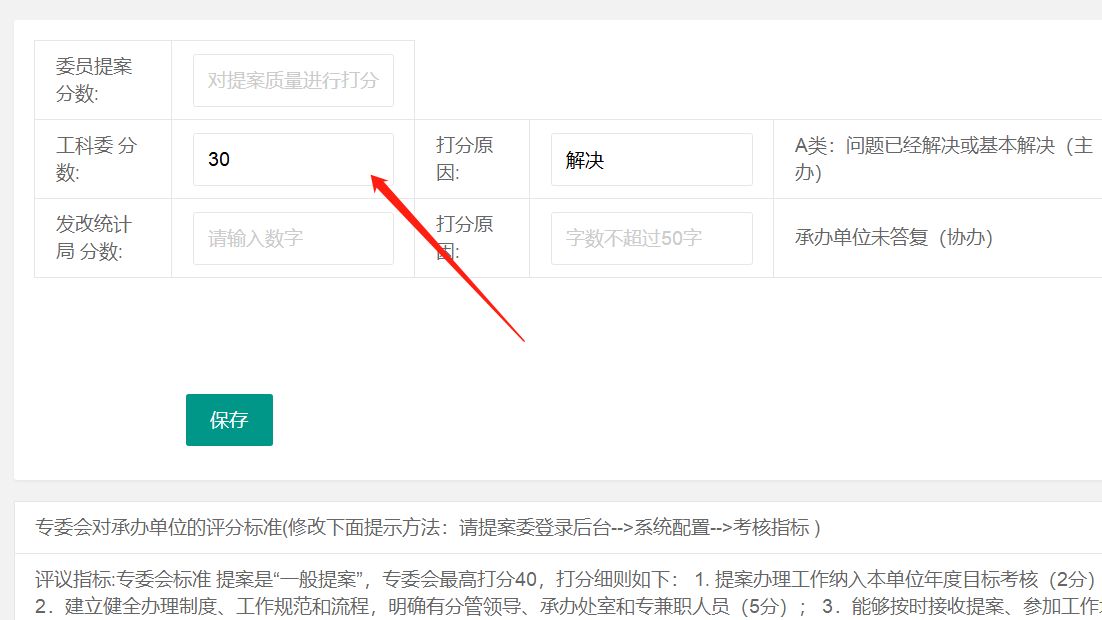 承办单位对提案打分承办单位登录后，点击答复提案-->“对提案打分”填写分数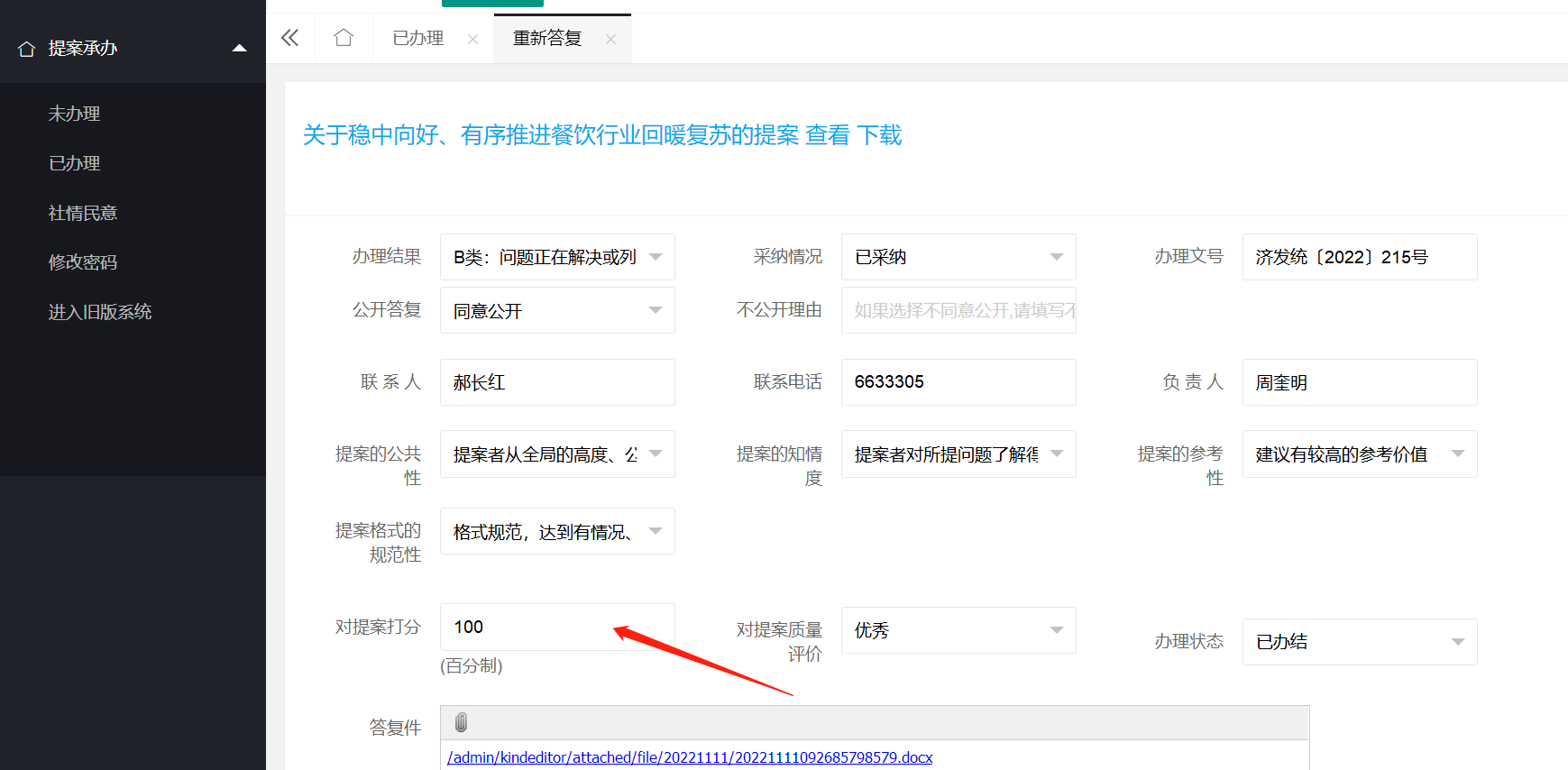 政协管理端4.1 功能入口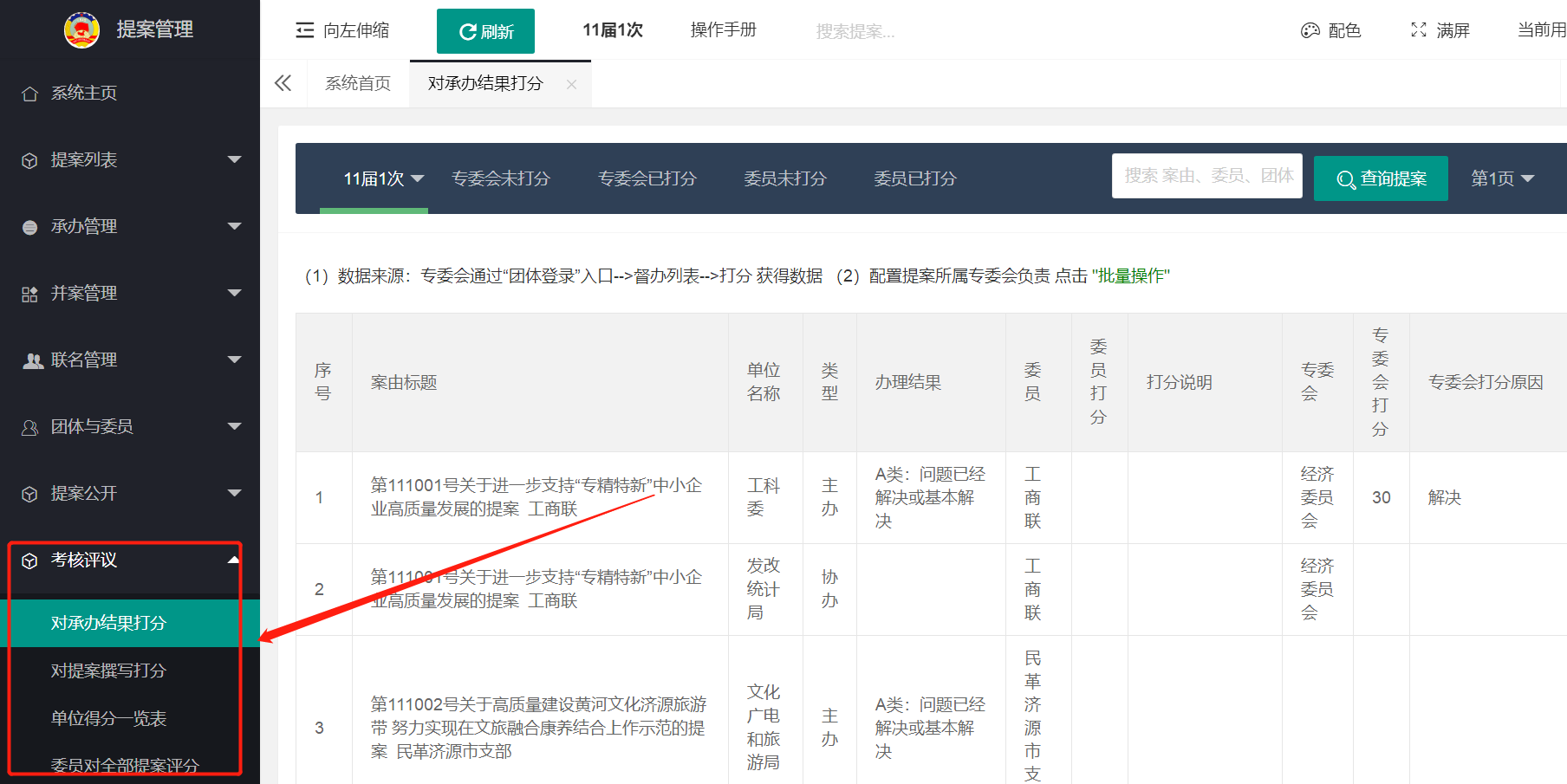 4.2 设置专委会管辖提案提案需要手动设置所属的专委会，点击“批量操作”，进入操作页面，如下图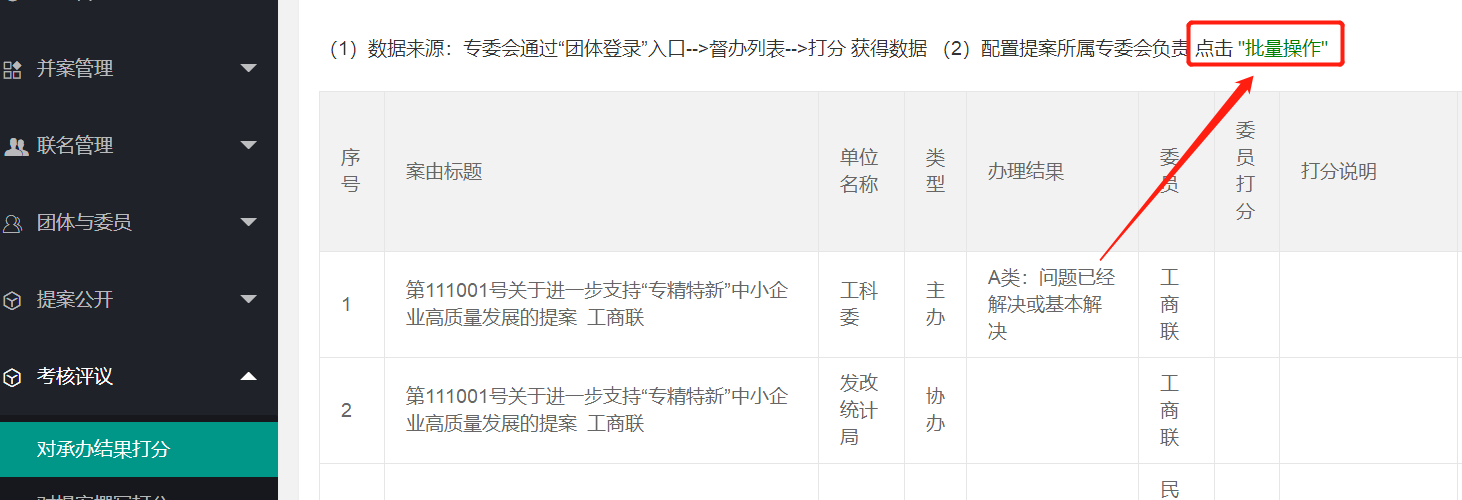 在“所属专委会”中选择内容， 系统自动保存。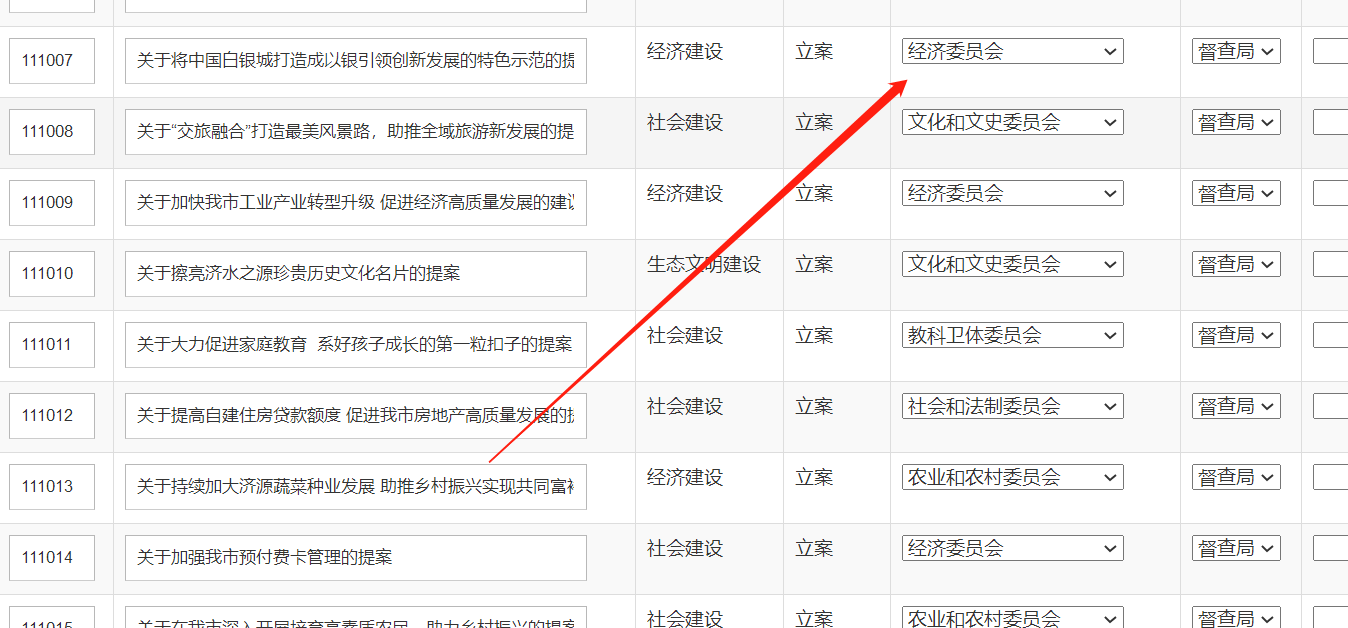 4.3 对承办单位打分  展示 委员、专委会对承办单位进行办理打分的结果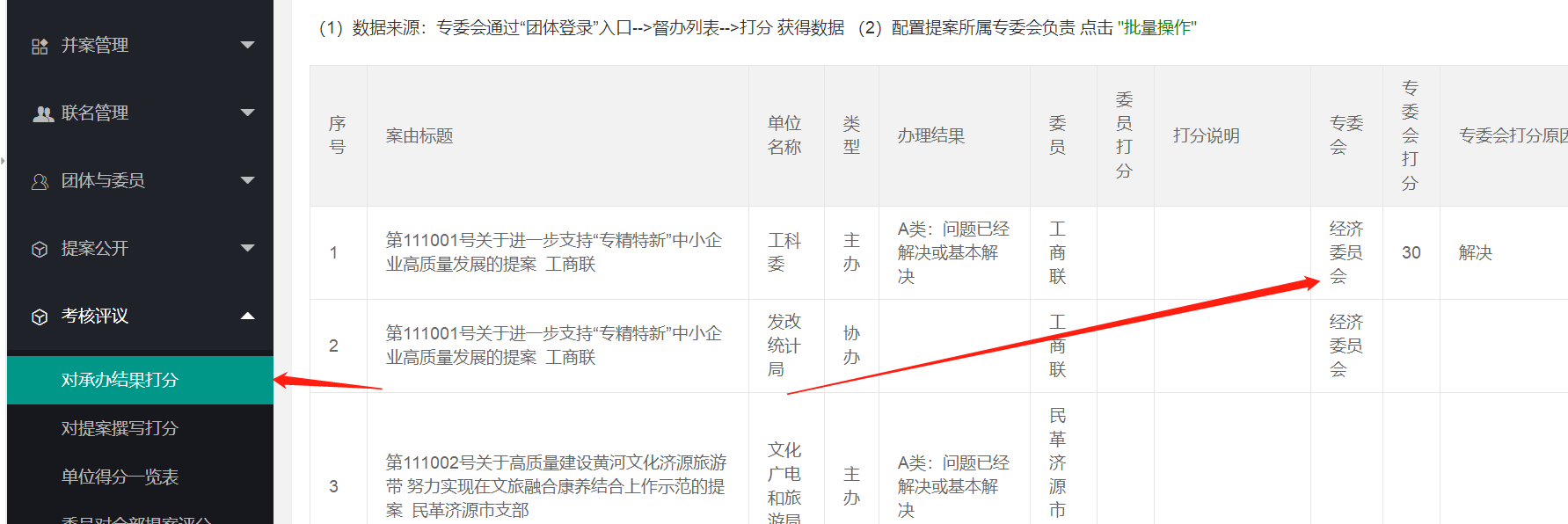 4.4 对委员撰写打分展示 专委会、承办单位对委员撰写质量的评分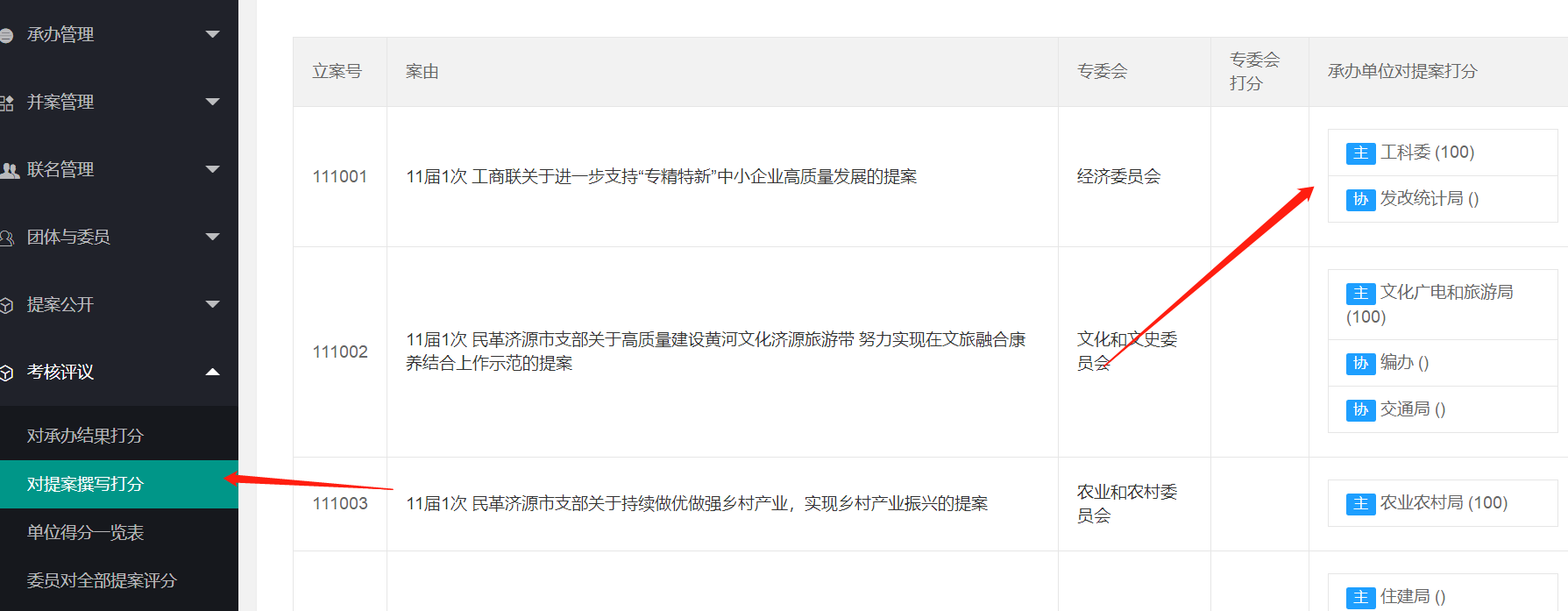 4.5 承办单位得分一览表按承办单位展示得分，包含主办、协办提案。委员、专委会打分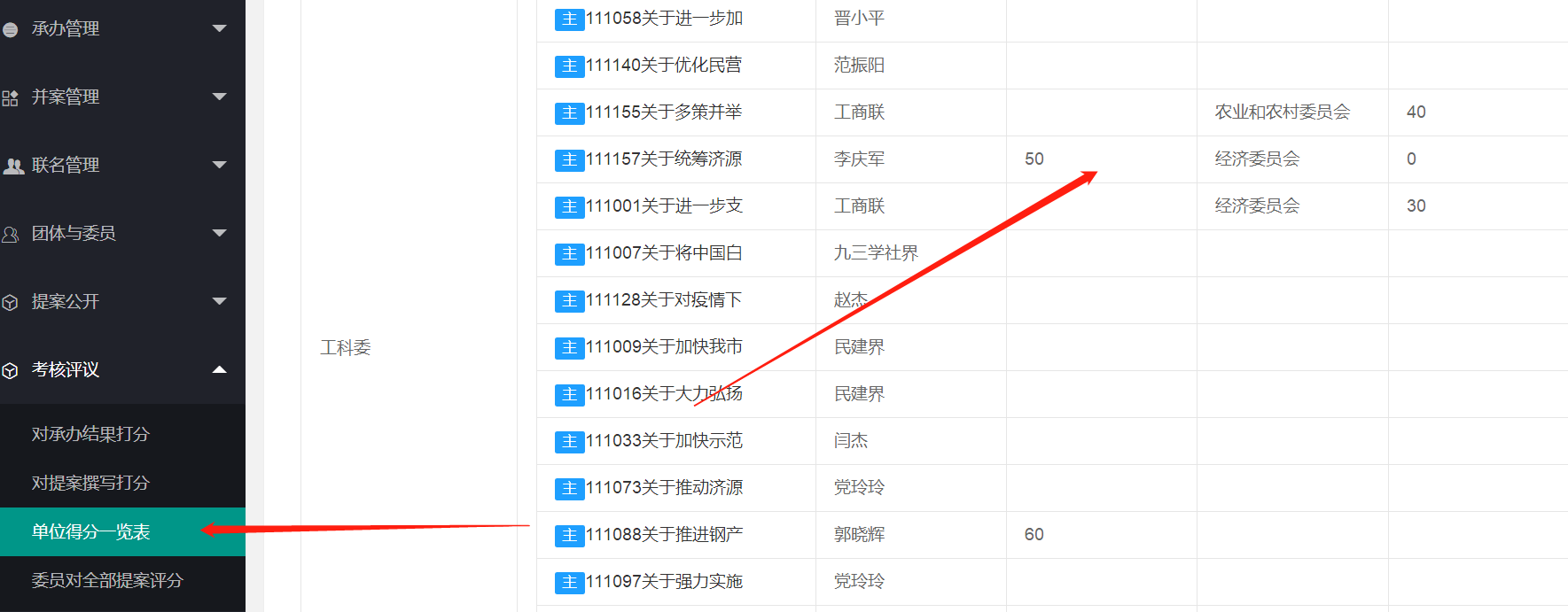 4.6 配置考核得分标准点击“系统配置”--> “考核指标”进行维护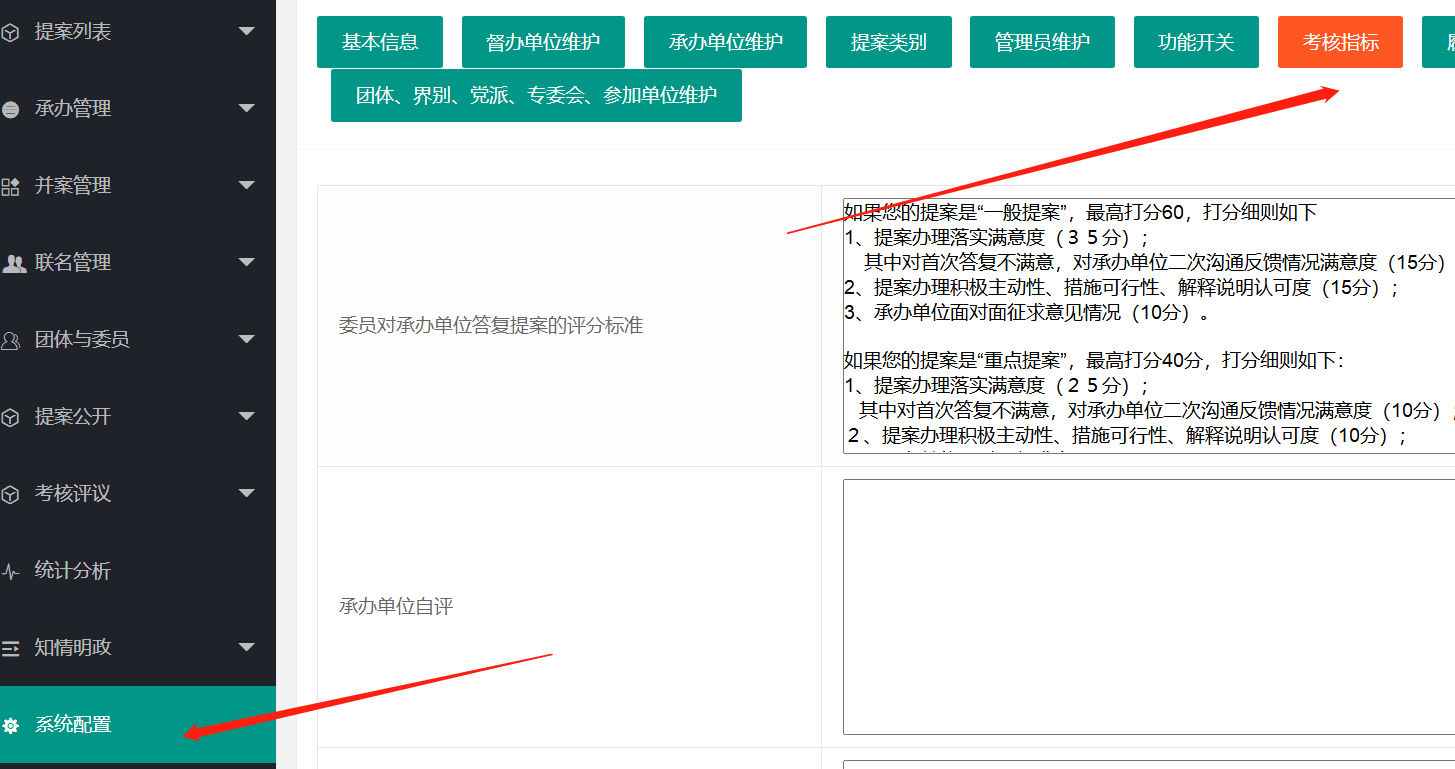 